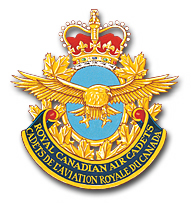 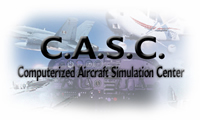 FLIGHT PLANDate: ___________________			     Lesson Plan:  1-USE THE REVERSE SIDE OF PAGE FOR MORE COMMENTSFLIGHT PLANDate: ___________________			      Lesson Plan:  2-USE THE REVERSE SIDE OF PAGE FOR MORE COMMENTSFLIGHT PLANDate: ___________________			      Lesson Plan:  3-USE THE REVERSE SIDE OF PAGE FOR MORE COMMENTSFLIGHT PLANDate: ___________________			      Lesson Plan:  4-USE THE REVERSE SIDE OF PAGE FOR MORE COMMENTSFLIGHT PLANDate: ___________________			     Lesson Plan:  5-USE THE REVERSE SIDE OF PAGE FOR MORE COMMENTSFLIGHT PLANDate: ___________________			      Lesson Plan:  6-USE THE REVERSE SIDE OF PAGE FOR MORE COMMENTSFLIGHT PLANDate: ___________________			    Lesson Plan:  7-USE THE REVERSE SIDE OF PAGE FOR MORE COMMENTSFLIGHT PLANDate: ___________________			     Lesson Plan:  8-USE THE REVERSE SIDE OF PAGE FOR MORE COMMENTSFLIGHT PLANDate: ___________________			     Lesson Plan:  9-USE THE REVERSE SIDE OF PAGE FOR MORE COMMENTSFLIGHT PLANDate: ___________________			   Lesson Plan:  10-USE THE REVERSE SIDE OF PAGE FOR MORE COMMENTSFLIGHT PLANDate: ___________________			   Lesson Plan:  11-USE THE REVERSE SIDE OF PAGE FOR MORE COMMENTSFLIGHT PLANDate: ___________________			   Lesson Plan:  12-USE THE REVERSE SIDE OF PAGE FOR MORE COMMENTSFLIGHT PLANDate: ___________________			  Lesson Plan:  14-USE THE REVERSE SIDE OF PAGE FOR MORE COMMENTSFLIGHT PLANDate: ___________________		            Lesson Plan:  ___-USE THE REVERSE SIDE OF PAGE FOR MORE COMMENTSFLIGHT PLANDate: ___________________			  Lesson Plan:  15-USE THE REVERSE SIDE OF PAGE FOR MORE COMMENTSStudentStudentStudentStudentStudentStudentStudentRankSurnameSurnameSurnameGiven NameGiven NameGiven NameAircraftAircraftAircraftAircraftAircraftAircraftAircraftMakeMakeModelModelModelRegistrationRegistrationRoutingRoutingRoutingRoutingRoutingRoutingRoutingDeparture AerodromeDeparture AerodromeArrival AerodromeArrival AerodromeArrival AerodromeViaViaEstimated Startup TimeEstimated Startup TimeEstimated Shutdown TimeEstimated Shutdown TimeEstimated Shutdown TimeEstimated Total TimeEstimated Total TimeMiscellaneousMiscellaneousMiscellaneousMiscellaneousMiscellaneousMiscellaneousMiscellaneousFlight Rules  VFR        IFRFlight Rules  VFR        IFR# of Persons on Board# of Persons on Board# of Persons on BoardPFDs Required?   Yes        NoPFDs Required?   Yes        NoEquipment on Board:    ELT        Fire Extinguisher        VHF        UHF        Transponder     Equipment on Board:    ELT        Fire Extinguisher        VHF        UHF        Transponder     Equipment on Board:    ELT        Fire Extinguisher        VHF        UHF        Transponder     Equipment on Board:    ELT        Fire Extinguisher        VHF        UHF        Transponder     Equipment on Board:    ELT        Fire Extinguisher        VHF        UHF        Transponder     Equipment on Board:    ELT        Fire Extinguisher        VHF        UHF        Transponder     Equipment on Board:    ELT        Fire Extinguisher        VHF        UHF        Transponder     CommentsCommentsCommentsCommentsCommentsCommentsCommentsAuthorization For FlightAuthorization For FlightAuthorization For FlightAuthorization For FlightAuthorization For FlightAuthorization For FlightAuthorization For FlightStudent SignatureStudent SignatureStudent SignatureInstructor SignatureInstructor SignatureInstructor SignatureInstructor SignatureInstructor Use OnlyInstructor Use OnlyInstructor Use OnlyInstructor Use OnlyInstructor Use OnlyInstructor Use OnlyInstructor Use OnlyActual Startup TimeActual Startup TimeActual Shutdown TimeActual Shutdown TimeActual Shutdown TimeActual Flight TimeActual Flight TimeActual Startup TimeActual Startup TimeActual Shutdown TimeActual Shutdown TimeActual Shutdown TimePICDualInstr. RankInstr. SurnameInstr. SurnameInstr. SurnameInstr. Given NameInstr. Given NameInstr. Given NameLESSON PLAN 1Introduction to the Simulator EnvironmentLESSON PLAN 1Introduction to the Simulator EnvironmentLESSON PLAN 1Introduction to the Simulator EnvironmentLESSON PLAN 1Introduction to the Simulator EnvironmentObjective:To introduce the student to the physical sensations and environment of simulated flightObjective:To introduce the student to the physical sensations and environment of simulated flightObjective:To introduce the student to the physical sensations and environment of simulated flight0 = Not Taught1 = Taught or demo’d2 = Student MasteredTeaching PointProgressCommentsCommentsPreflightPreflightPreflightPreflightIntroduce student to flight simulator complex0    1    2*Explain flight suits – location, purpose and routine0    1    2*Explain flight plans – how to complete, where to file0    1    2*Explain the log book - how to complete, where to file0    1    2Explain the pilot training record - how to complete, where to file0    1    2Identify online resources0    1    2Review CASC booking procedures0    1    2In-flightIn-flightIn-flightIn-flightComplete a familiarization flight:At local airportStudent in controlBypass run-upDay VFR conditionsIntroduce radio callsEnforce proper taxiing*Allow student to land0    1    2Post-flightPost-flightPost-flightPost-flightDebrief – complete PTR and logbook, file flight plan0    1    2Special InstructionsSpecial InstructionsSpecial InstructionsSpecial Instructions*  indicates a teaching point that is on the PTR specific to this lessonAnswer all questions but do not formally instruct the student in this lessonAvoid going into detail which will confuse the studentThe student should be afforded to land the aircraft given the instructor has set the aircraft up.Emphasize that this is a new experience. Procedures which may seem very complicated at this time will become easier with continued exposure and use.Make sure that all appropriate forms, flight suits, log books etc are accessible and ready for the student.This exercise should be enjoyable and leave the student with a sense of accomplishment. *  indicates a teaching point that is on the PTR specific to this lessonAnswer all questions but do not formally instruct the student in this lessonAvoid going into detail which will confuse the studentThe student should be afforded to land the aircraft given the instructor has set the aircraft up.Emphasize that this is a new experience. Procedures which may seem very complicated at this time will become easier with continued exposure and use.Make sure that all appropriate forms, flight suits, log books etc are accessible and ready for the student.This exercise should be enjoyable and leave the student with a sense of accomplishment. *  indicates a teaching point that is on the PTR specific to this lessonAnswer all questions but do not formally instruct the student in this lessonAvoid going into detail which will confuse the studentThe student should be afforded to land the aircraft given the instructor has set the aircraft up.Emphasize that this is a new experience. Procedures which may seem very complicated at this time will become easier with continued exposure and use.Make sure that all appropriate forms, flight suits, log books etc are accessible and ready for the student.This exercise should be enjoyable and leave the student with a sense of accomplishment. *  indicates a teaching point that is on the PTR specific to this lessonAnswer all questions but do not formally instruct the student in this lessonAvoid going into detail which will confuse the studentThe student should be afforded to land the aircraft given the instructor has set the aircraft up.Emphasize that this is a new experience. Procedures which may seem very complicated at this time will become easier with continued exposure and use.Make sure that all appropriate forms, flight suits, log books etc are accessible and ready for the student.This exercise should be enjoyable and leave the student with a sense of accomplishment. StudentStudentStudentStudentStudentStudentStudentRankSurnameSurnameSurnameGiven NameGiven NameGiven NameAircraftAircraftAircraftAircraftAircraftAircraftAircraftMakeMakeModelModelModelRegistrationRegistrationRoutingRoutingRoutingRoutingRoutingRoutingRoutingDeparture AerodromeDeparture AerodromeArrival AerodromeArrival AerodromeArrival AerodromeViaViaEstimated Startup TimeEstimated Startup TimeEstimated Shutdown TimeEstimated Shutdown TimeEstimated Shutdown TimeEstimated Total TimeEstimated Total TimeMiscellaneousMiscellaneousMiscellaneousMiscellaneousMiscellaneousMiscellaneousMiscellaneousFlight Rules  VFR        IFRFlight Rules  VFR        IFR# of Persons on Board# of Persons on Board# of Persons on BoardPFDs Required?   Yes        NoPFDs Required?   Yes        NoEquipment on Board:    ELT        Fire Extinguisher        VHF        UHF        Transponder     Equipment on Board:    ELT        Fire Extinguisher        VHF        UHF        Transponder     Equipment on Board:    ELT        Fire Extinguisher        VHF        UHF        Transponder     Equipment on Board:    ELT        Fire Extinguisher        VHF        UHF        Transponder     Equipment on Board:    ELT        Fire Extinguisher        VHF        UHF        Transponder     Equipment on Board:    ELT        Fire Extinguisher        VHF        UHF        Transponder     Equipment on Board:    ELT        Fire Extinguisher        VHF        UHF        Transponder     CommentsCommentsCommentsCommentsCommentsCommentsCommentsAuthorization For FlightAuthorization For FlightAuthorization For FlightAuthorization For FlightAuthorization For FlightAuthorization For FlightAuthorization For FlightStudent SignatureStudent SignatureStudent SignatureInstructor SignatureInstructor SignatureInstructor SignatureInstructor SignatureInstructor Use OnlyInstructor Use OnlyInstructor Use OnlyInstructor Use OnlyInstructor Use OnlyInstructor Use OnlyInstructor Use OnlyActual Startup TimeActual Startup TimeActual Shutdown TimeActual Shutdown TimeActual Shutdown TimeActual Flight TimeActual Flight TimeActual Startup TimeActual Startup TimeActual Shutdown TimeActual Shutdown TimeActual Shutdown TimePICDualInstr. RankInstr. SurnameInstr. SurnameInstr. SurnameInstr. Given NameInstr. Given NameInstr. Given NameLESSON PLAN 2A/C Familiarization and Preparation for FlightLESSON PLAN 2A/C Familiarization and Preparation for FlightLESSON PLAN 2A/C Familiarization and Preparation for FlightLESSON PLAN 2A/C Familiarization and Preparation for FlightObjective:To familiarize the student with the pertinent documents, the aircraft, and how to determine if it is airworthy.Objective:To familiarize the student with the pertinent documents, the aircraft, and how to determine if it is airworthy.Objective:To familiarize the student with the pertinent documents, the aircraft, and how to determine if it is airworthy.0 = Not Taught1 = Taught or demo’d2 = Student MasteredTeaching PointProgressCommentsCommentsPreflightPreflightPreflightPreflight*Explain types of required documents and their purpose0    1    2Explain/demonstrate movements of yoke and rudder pedals0    1    2*Explain all buttons of control yoke including the “coey hat”0    1    2In-flightIn-flightIn-flightIn-flight*Perform a detailed pre-flight inspection including:Control surfacesEngine / Fuel / OilInstrumentsEmergency Equipment0    1    2Explain the operation of the parking brake / toe brakes0    1    2*Use checklists to complete:Engine start / post-startRun-upTake-offLanding / post-landingShutdown0    1    2Post-flightPost-flightPost-flightPost-flightDebrief – complete PTR and logbook, file flight plan0    1    2Special InstructionsSpecial InstructionsSpecial InstructionsSpecial Instructions*  indicates a teaching point that is on the PTR specific to this lessonThe instructor should set the standard by demonstrating a thorough pre-flight inspectionDo not make this a complex exercise. The final level of competency should not be expected in the initial stages; rather the student should demonstrate continuous improvement given real world experience during fam. flightsThe instructor must show by example that this exercise plays a most important part in achieving safe flying practicesExplain the need to wear or have on board proper survival clothing and equipmentExplain considerations when parking the aircraft*  indicates a teaching point that is on the PTR specific to this lessonThe instructor should set the standard by demonstrating a thorough pre-flight inspectionDo not make this a complex exercise. The final level of competency should not be expected in the initial stages; rather the student should demonstrate continuous improvement given real world experience during fam. flightsThe instructor must show by example that this exercise plays a most important part in achieving safe flying practicesExplain the need to wear or have on board proper survival clothing and equipmentExplain considerations when parking the aircraft*  indicates a teaching point that is on the PTR specific to this lessonThe instructor should set the standard by demonstrating a thorough pre-flight inspectionDo not make this a complex exercise. The final level of competency should not be expected in the initial stages; rather the student should demonstrate continuous improvement given real world experience during fam. flightsThe instructor must show by example that this exercise plays a most important part in achieving safe flying practicesExplain the need to wear or have on board proper survival clothing and equipmentExplain considerations when parking the aircraft*  indicates a teaching point that is on the PTR specific to this lessonThe instructor should set the standard by demonstrating a thorough pre-flight inspectionDo not make this a complex exercise. The final level of competency should not be expected in the initial stages; rather the student should demonstrate continuous improvement given real world experience during fam. flightsThe instructor must show by example that this exercise plays a most important part in achieving safe flying practicesExplain the need to wear or have on board proper survival clothing and equipmentExplain considerations when parking the aircraftStudentStudentStudentStudentStudentStudentStudentRankSurnameSurnameSurnameGiven NameGiven NameGiven NameAircraftAircraftAircraftAircraftAircraftAircraftAircraftMakeMakeModelModelModelRegistrationRegistrationRoutingRoutingRoutingRoutingRoutingRoutingRoutingDeparture AerodromeDeparture AerodromeArrival AerodromeArrival AerodromeArrival AerodromeViaViaEstimated Startup TimeEstimated Startup TimeEstimated Shutdown TimeEstimated Shutdown TimeEstimated Shutdown TimeEstimated Total TimeEstimated Total TimeMiscellaneousMiscellaneousMiscellaneousMiscellaneousMiscellaneousMiscellaneousMiscellaneousFlight Rules  VFR        IFRFlight Rules  VFR        IFR# of Persons on Board# of Persons on Board# of Persons on BoardPFDs Required?   Yes        NoPFDs Required?   Yes        NoEquipment on Board:    ELT        Fire Extinguisher        VHF        UHF        Transponder     Equipment on Board:    ELT        Fire Extinguisher        VHF        UHF        Transponder     Equipment on Board:    ELT        Fire Extinguisher        VHF        UHF        Transponder     Equipment on Board:    ELT        Fire Extinguisher        VHF        UHF        Transponder     Equipment on Board:    ELT        Fire Extinguisher        VHF        UHF        Transponder     Equipment on Board:    ELT        Fire Extinguisher        VHF        UHF        Transponder     Equipment on Board:    ELT        Fire Extinguisher        VHF        UHF        Transponder     CommentsCommentsCommentsCommentsCommentsCommentsCommentsAuthorization For FlightAuthorization For FlightAuthorization For FlightAuthorization For FlightAuthorization For FlightAuthorization For FlightAuthorization For FlightStudent SignatureStudent SignatureStudent SignatureInstructor SignatureInstructor SignatureInstructor SignatureInstructor SignatureInstructor Use OnlyInstructor Use OnlyInstructor Use OnlyInstructor Use OnlyInstructor Use OnlyInstructor Use OnlyInstructor Use OnlyActual Startup TimeActual Startup TimeActual Shutdown TimeActual Shutdown TimeActual Shutdown TimeActual Flight TimeActual Flight TimeActual Startup TimeActual Startup TimeActual Shutdown TimeActual Shutdown TimeActual Shutdown TimePICDualInstr. RankInstr. SurnameInstr. SurnameInstr. SurnameInstr. Given NamInstr. Given NamInstr. Given NamLESSON PLAN 3Ancillary ControlsLESSON PLAN 3Ancillary ControlsLESSON PLAN 3Ancillary ControlsLESSON PLAN 3Ancillary ControlsObjective:To teach the purpose and operation of mixture, flaps and other ancillary controls used in sim flight.Objective:To teach the purpose and operation of mixture, flaps and other ancillary controls used in sim flight.Objective:To teach the purpose and operation of mixture, flaps and other ancillary controls used in sim flight.0 = Not Taught1 = Taught or demo’d2 = Student MasteredTeaching PointProgressCommentsCommentsPreflightPreflightPreflightPreflightExplore the purpose of mixture control0    1    2Explore the purpose of flaps0    1    2In-flightIn-flightIn-flightIn-flightConduct flight routine as per checklist (pre-flight, startup, etc.)0    1    2*Explain the characteristics of a safe, suitable run-up area0    1    2Demonstrate how to lower and retract flaps using the yoke0    1    2Demonstrate how to view and remove compass, radio, map etc.0    1    2*Practice leaning the mixture at different altitudes0    1    2*Practice engine clearing during power-off (or low rpm) descents0    1    2Demonstrate the effects of flaps in flight0    1    2Practice approaches using various flap settings0    1    2Post-flightPost-flightPost-flightPost-flightDebrief – complete PTR and logbook, file flight plan0    1    2Special InstructionsSpecial InstructionsSpecial InstructionsSpecial Instructions*  indicates a teaching point that is on the PTR specific to this lesson Do not make this a complex exercise. This exercise is listed separately in order to emphasize the importance of the operation of ancillary controls. In practice, the use of ancillary controls is an integral part of all other exercisesStress the Importance of correct mixture control to maintain correct mixture at take-off, climb, cruise, and descent power settingsCharacteristics of a good run-up area:Surface – clean, level, dry (puddles of water can ruin a prop!)Direction – into wind, slipstream away from hazardsLocation – designated area not blocking taxiwayTime permitting, explain carburetor ice*  indicates a teaching point that is on the PTR specific to this lesson Do not make this a complex exercise. This exercise is listed separately in order to emphasize the importance of the operation of ancillary controls. In practice, the use of ancillary controls is an integral part of all other exercisesStress the Importance of correct mixture control to maintain correct mixture at take-off, climb, cruise, and descent power settingsCharacteristics of a good run-up area:Surface – clean, level, dry (puddles of water can ruin a prop!)Direction – into wind, slipstream away from hazardsLocation – designated area not blocking taxiwayTime permitting, explain carburetor ice*  indicates a teaching point that is on the PTR specific to this lesson Do not make this a complex exercise. This exercise is listed separately in order to emphasize the importance of the operation of ancillary controls. In practice, the use of ancillary controls is an integral part of all other exercisesStress the Importance of correct mixture control to maintain correct mixture at take-off, climb, cruise, and descent power settingsCharacteristics of a good run-up area:Surface – clean, level, dry (puddles of water can ruin a prop!)Direction – into wind, slipstream away from hazardsLocation – designated area not blocking taxiwayTime permitting, explain carburetor ice*  indicates a teaching point that is on the PTR specific to this lesson Do not make this a complex exercise. This exercise is listed separately in order to emphasize the importance of the operation of ancillary controls. In practice, the use of ancillary controls is an integral part of all other exercisesStress the Importance of correct mixture control to maintain correct mixture at take-off, climb, cruise, and descent power settingsCharacteristics of a good run-up area:Surface – clean, level, dry (puddles of water can ruin a prop!)Direction – into wind, slipstream away from hazardsLocation – designated area not blocking taxiwayTime permitting, explain carburetor iceStudentStudentStudentStudentStudentStudentStudentRankSurnameSurnameSurnameGiven NameGiven NameGiven NameAircraftAircraftAircraftAircraftAircraftAircraftAircraftMakeMakeModelModelModelRegistrationRegistrationRoutingRoutingRoutingRoutingRoutingRoutingRoutingDeparture AerodromeDeparture AerodromeArrival AerodromeArrival AerodromeArrival AerodromeViaViaEstimated Startup TimeEstimated Startup TimeEstimated Shutdown TimeEstimated Shutdown TimeEstimated Shutdown TimeEstimated Total TimeEstimated Total TimeMiscellaneousMiscellaneousMiscellaneousMiscellaneousMiscellaneousMiscellaneousMiscellaneousFlight Rules  VFR        IFRFlight Rules  VFR        IFR# of Persons on Board# of Persons on Board# of Persons on BoardPFDs Required?   Yes        NoPFDs Required?   Yes        NoEquipment on Board:    ELT        Fire Extinguisher        VHF        UHF        Transponder     Equipment on Board:    ELT        Fire Extinguisher        VHF        UHF        Transponder     Equipment on Board:    ELT        Fire Extinguisher        VHF        UHF        Transponder     Equipment on Board:    ELT        Fire Extinguisher        VHF        UHF        Transponder     Equipment on Board:    ELT        Fire Extinguisher        VHF        UHF        Transponder     Equipment on Board:    ELT        Fire Extinguisher        VHF        UHF        Transponder     Equipment on Board:    ELT        Fire Extinguisher        VHF        UHF        Transponder     CommentsCommentsCommentsCommentsCommentsCommentsCommentsAuthorization For FlightAuthorization For FlightAuthorization For FlightAuthorization For FlightAuthorization For FlightAuthorization For FlightAuthorization For FlightStudent SignatureStudent SignatureStudent SignatureInstructor SignatureInstructor SignatureInstructor SignatureInstructor SignatureInstructor Use OnlyInstructor Use OnlyInstructor Use OnlyInstructor Use OnlyInstructor Use OnlyInstructor Use OnlyInstructor Use OnlyActual Startup TimeActual Startup TimeActual Shutdown TimeActual Shutdown TimeActual Shutdown TimeActual Flight TimeActual Flight TimeActual Startup TimeActual Startup TimeActual Shutdown TimeActual Shutdown TimeActual Shutdown TimePICDualInstr. RankInstr. SurnameInstr. SurnameInstr. SurnameInstr. Given NameInstr. Given NameInstr. Given NameLESSON PLAN 4TaxiingLESSON PLAN 4TaxiingLESSON PLAN 4TaxiingLESSON PLAN 4TaxiingObjective:To teach how to safely maneuver the aircraft while on the groundObjective:To teach how to safely maneuver the aircraft while on the groundObjective:To teach how to safely maneuver the aircraft while on the ground0 = Not Taught1 = Taught or demo’d2 = Student MasteredTeaching PointProgressCommentsCommentsPreflightPreflightPreflightPreflightExplain standard airport layout (markings, taxiways, runways (#s))0    1    2Discuss appropriate taxiing speeds0    1    2*Discuss lookout when taxiing0    1    2In-flightIn-flightIn-flightIn-flightConduct flight routine as per checklist (pre-flight, startup, etc.)0    1    2*Enforce ground radio procedures:Using ATIS prior to taxiHold short lines (readbacks)Mandatory Frequencies vs. controlled airports0    1    2Explain use of power when taxiing0    1    2Explain how to test the brakes0    1    2*Explain taxiway lines – hold and centre0    1    2Instruments & lights used to taxi0    1    2Explain turning while taxiing0    1    2Explain slowing and stopping0    1    2Explain parking considerations0    1    2Post-flightPost-flightPost-flightPost-flightDebrief – complete PTR and logbook, file flight plan0    1    2Special InstructionsSpecial InstructionsSpecial InstructionsSpecial Instructions*  indicates a teaching point that is on the PTR specific to this lessonDo not allow the student to take-off in this lesson – all ground workStress that the aircraft must never be taxied at an excessive speed. Emphasize danger of loss of control.Improper use of brakes is the most frequent error while taxiing. Stress use of rudder as opposed to use of the brakes.Emphasize that constant attention must be paid to the wind direction, particularly while turning from downwind into wind.Emphasize proper clearance procedures with ground. Verbalize radio calls.*  indicates a teaching point that is on the PTR specific to this lessonDo not allow the student to take-off in this lesson – all ground workStress that the aircraft must never be taxied at an excessive speed. Emphasize danger of loss of control.Improper use of brakes is the most frequent error while taxiing. Stress use of rudder as opposed to use of the brakes.Emphasize that constant attention must be paid to the wind direction, particularly while turning from downwind into wind.Emphasize proper clearance procedures with ground. Verbalize radio calls.*  indicates a teaching point that is on the PTR specific to this lessonDo not allow the student to take-off in this lesson – all ground workStress that the aircraft must never be taxied at an excessive speed. Emphasize danger of loss of control.Improper use of brakes is the most frequent error while taxiing. Stress use of rudder as opposed to use of the brakes.Emphasize that constant attention must be paid to the wind direction, particularly while turning from downwind into wind.Emphasize proper clearance procedures with ground. Verbalize radio calls.*  indicates a teaching point that is on the PTR specific to this lessonDo not allow the student to take-off in this lesson – all ground workStress that the aircraft must never be taxied at an excessive speed. Emphasize danger of loss of control.Improper use of brakes is the most frequent error while taxiing. Stress use of rudder as opposed to use of the brakes.Emphasize that constant attention must be paid to the wind direction, particularly while turning from downwind into wind.Emphasize proper clearance procedures with ground. Verbalize radio calls.StudentStudentStudentStudentStudentStudentStudentRankSurnameSurnameSurnameGiven NameGiven NameGiven NameAircraftAircraftAircraftAircraftAircraftAircraftAircraftMakeMakeModelModelModelRegistrationRegistrationRoutingRoutingRoutingRoutingRoutingRoutingRoutingDeparture AerodromeDeparture AerodromeArrival AerodromeArrival AerodromeArrival AerodromeViaViaEstimated Startup TimeEstimated Startup TimeEstimated Shutdown TimeEstimated Shutdown TimeEstimated Shutdown TimeEstimated Total TimeEstimated Total TimeMiscellaneousMiscellaneousMiscellaneousMiscellaneousMiscellaneousMiscellaneousMiscellaneousFlight Rules  VFR        IFRFlight Rules  VFR        IFR# of Persons on Board# of Persons on Board# of Persons on BoardPFDs Required?   Yes        NoPFDs Required?   Yes        NoEquipment on Board:    ELT        Fire Extinguisher        VHF        UHF        Transponder     Equipment on Board:    ELT        Fire Extinguisher        VHF        UHF        Transponder     Equipment on Board:    ELT        Fire Extinguisher        VHF        UHF        Transponder     Equipment on Board:    ELT        Fire Extinguisher        VHF        UHF        Transponder     Equipment on Board:    ELT        Fire Extinguisher        VHF        UHF        Transponder     Equipment on Board:    ELT        Fire Extinguisher        VHF        UHF        Transponder     Equipment on Board:    ELT        Fire Extinguisher        VHF        UHF        Transponder     CommentsCommentsCommentsCommentsCommentsCommentsCommentsAuthorization For FlightAuthorization For FlightAuthorization For FlightAuthorization For FlightAuthorization For FlightAuthorization For FlightAuthorization For FlightStudent SignatureStudent SignatureStudent SignatureInstructor SignatureInstructor SignatureInstructor SignatureInstructor SignatureInstructor Use OnlyInstructor Use OnlyInstructor Use OnlyInstructor Use OnlyInstructor Use OnlyInstructor Use OnlyInstructor Use OnlyActual Startup TimeActual Startup TimeActual Shutdown TimeActual Shutdown TimeActual Shutdown TimeActual Flight TimeActual Flight TimeActual Startup TimeActual Startup TimeActual Shutdown TimeActual Shutdown TimeActual Shutdown TimePICDualInstr. RankInstr. SurnameInstr. SurnameInstr. SurnameInstr. Given NameInstr. Given NameInstr. Given NameLESSON PLAN 5Attitudes and MovementsLESSON PLAN 5Attitudes and MovementsLESSON PLAN 5Attitudes and MovementsLESSON PLAN 5Attitudes and MovementsObjective:To teach the attitudes and movements associated with pitch, roll, and yawObjective:To teach the attitudes and movements associated with pitch, roll, and yawObjective:To teach the attitudes and movements associated with pitch, roll, and yaw0 = Not Taught1 = Taught or demo’d2 = Student MasteredTeaching PointProgressCommentsCommentsPreflightPreflightPreflightPreflightDescribe using the horizon as a reference point for attitudes0    1    2Emphasize slow and smooth control movements0    1    2Discuss proper lookout 0    1    2In-flightIn-flightIn-flightIn-flightConduct flight routine as per checklist (pre-flight, startup, etc.)0    1    2*Identify the cruise attitude0    1    2*Demonstrate use of elevators to control pitch attitudes0    1    2Instruments related to pitch0    1    2*Demonstrate use of ailerons to control roll attitudes *(15, 30, 45)0    1    2Instruments related to roll0    1    2*Demonstrate use of rudder to control yaw attitudes0    1    2Instruments related to yaw0    1    2Discuss collision geometry and avoidance, right of way0    1    2*Ensure that student can identify instruments related to attitudes0    1    2Post-flightPost-flightPost-flightPost-flightDebrief – complete PTR and logbook, file flight plan0    1    2Special InstructionsSpecial InstructionsSpecial InstructionsSpecial Instructions*  indicates a teaching point that is on the PTR specific to this lessonEmphasis is necessary since all future flight training exercises are based around the basic principles of this exercise.Emphasize that all aircraft attitudes are relative to the horizon, while movement are relative to the axis of the aircraft.Stress the importance of a complete and continuous look-around using the sim featuresHave the student practice simple flight maneuvers by application of the basic principles of this exercise.*  indicates a teaching point that is on the PTR specific to this lessonEmphasis is necessary since all future flight training exercises are based around the basic principles of this exercise.Emphasize that all aircraft attitudes are relative to the horizon, while movement are relative to the axis of the aircraft.Stress the importance of a complete and continuous look-around using the sim featuresHave the student practice simple flight maneuvers by application of the basic principles of this exercise.*  indicates a teaching point that is on the PTR specific to this lessonEmphasis is necessary since all future flight training exercises are based around the basic principles of this exercise.Emphasize that all aircraft attitudes are relative to the horizon, while movement are relative to the axis of the aircraft.Stress the importance of a complete and continuous look-around using the sim featuresHave the student practice simple flight maneuvers by application of the basic principles of this exercise.*  indicates a teaching point that is on the PTR specific to this lessonEmphasis is necessary since all future flight training exercises are based around the basic principles of this exercise.Emphasize that all aircraft attitudes are relative to the horizon, while movement are relative to the axis of the aircraft.Stress the importance of a complete and continuous look-around using the sim featuresHave the student practice simple flight maneuvers by application of the basic principles of this exercise.StudentStudentStudentStudentStudentStudentStudentRankSurnameSurnameSurnameGiven NameGiven NameGiven NameAircraftAircraftAircraftAircraftAircraftAircraftAircraftMakeMakeModelModelModelRegistrationRegistrationRoutingRoutingRoutingRoutingRoutingRoutingRoutingDeparture AerodromeDeparture AerodromeArrival AerodromeArrival AerodromeArrival AerodromeViaViaEstimated Startup TimeEstimated Startup TimeEstimated Shutdown TimeEstimated Shutdown TimeEstimated Shutdown TimeEstimated Total TimeEstimated Total TimeMiscellaneousMiscellaneousMiscellaneousMiscellaneousMiscellaneousMiscellaneousMiscellaneousFlight Rules  VFR        IFRFlight Rules  VFR        IFR# of Persons on Board# of Persons on Board# of Persons on BoardPFDs Required?   Yes        NoPFDs Required?   Yes        NoEquipment on Board:    ELT        Fire Extinguisher        VHF        UHF        Transponder     Equipment on Board:    ELT        Fire Extinguisher        VHF        UHF        Transponder     Equipment on Board:    ELT        Fire Extinguisher        VHF        UHF        Transponder     Equipment on Board:    ELT        Fire Extinguisher        VHF        UHF        Transponder     Equipment on Board:    ELT        Fire Extinguisher        VHF        UHF        Transponder     Equipment on Board:    ELT        Fire Extinguisher        VHF        UHF        Transponder     Equipment on Board:    ELT        Fire Extinguisher        VHF        UHF        Transponder     CommentsCommentsCommentsCommentsCommentsCommentsCommentsAuthorization For FlightAuthorization For FlightAuthorization For FlightAuthorization For FlightAuthorization For FlightAuthorization For FlightAuthorization For FlightStudent SignatureStudent SignatureStudent SignatureInstructor SignatureInstructor SignatureInstructor SignatureInstructor SignatureInstructor Use OnlyInstructor Use OnlyInstructor Use OnlyInstructor Use OnlyInstructor Use OnlyInstructor Use OnlyInstructor Use OnlyActual Startup TimeActual Startup TimeActual Shutdown TimeActual Shutdown TimeActual Shutdown TimeActual Flight TimeActual Flight TimeActual Startup TimeActual Startup TimeActual Shutdown TimeActual Shutdown TimeActual Shutdown TimePICDualInstr. RankInstr. SurnameInstr. SurnameInstr. SurnameInstr. Given NameInstr. Given NameInstr. Given NameLESSON PLAN 6Straight and Level FlightLESSON PLAN 6Straight and Level FlightLESSON PLAN 6Straight and Level FlightLESSON PLAN 6Straight and Level FlightObjective:To teach the student to fly straight and level (constant heading, selected altitude and airspeed) at various speeds Objective:To teach the student to fly straight and level (constant heading, selected altitude and airspeed) at various speeds Objective:To teach the student to fly straight and level (constant heading, selected altitude and airspeed) at various speeds 0 = Not Taught1 = Taught or demo’d2 = Student MasteredTeaching PointProgressCommentsCommentsPreflightPreflightPreflightPreflightExplain: Attitude + Power = Performance0    1    2Review cruise attitude0    1    2In-flightIn-flightIn-flightIn-flightConduct flight routine as per checklist (pre-flight, startup, etc.)0    1    2*Ensure proper lookout techniques0    1    2*Introduce trim and its uses0    1    2*Teach straight flight:Wings levelConstant heading/speedYaw control0    1    2*Teach Level flight:RPM setting (2300)Constant altitudeVertical Speed0    1    2*Instruments associated with straight and level flight (VSI)0    1    2Introduce the compass and heading indicator reset (15 mins)0    1    2Post-flightPost-flightPost-flightPost-flightDebrief – complete PTR and logbook, file flight plan0    1    2Special InstructionsSpecial InstructionsSpecial InstructionsSpecial Instructions*  indicates a teaching point that is on the PTR specific to this lessonEnsure that the student understands that power controls altitude and pitch controls speedExplain what happens to straight and level flight with the application and reduction of powerExplain uses of straight and level flight (ie. circuit spacing)Give the student ample time to practice this exercise.  It helps to produce co-ordination and mastery over the aircraft.The goal of this exercise is to teach the student to easily establish the aircraft in flight with a constant altitude, airspeed and heading.*  indicates a teaching point that is on the PTR specific to this lessonEnsure that the student understands that power controls altitude and pitch controls speedExplain what happens to straight and level flight with the application and reduction of powerExplain uses of straight and level flight (ie. circuit spacing)Give the student ample time to practice this exercise.  It helps to produce co-ordination and mastery over the aircraft.The goal of this exercise is to teach the student to easily establish the aircraft in flight with a constant altitude, airspeed and heading.*  indicates a teaching point that is on the PTR specific to this lessonEnsure that the student understands that power controls altitude and pitch controls speedExplain what happens to straight and level flight with the application and reduction of powerExplain uses of straight and level flight (ie. circuit spacing)Give the student ample time to practice this exercise.  It helps to produce co-ordination and mastery over the aircraft.The goal of this exercise is to teach the student to easily establish the aircraft in flight with a constant altitude, airspeed and heading.*  indicates a teaching point that is on the PTR specific to this lessonEnsure that the student understands that power controls altitude and pitch controls speedExplain what happens to straight and level flight with the application and reduction of powerExplain uses of straight and level flight (ie. circuit spacing)Give the student ample time to practice this exercise.  It helps to produce co-ordination and mastery over the aircraft.The goal of this exercise is to teach the student to easily establish the aircraft in flight with a constant altitude, airspeed and heading.StudentStudentStudentStudentStudentStudentStudentRankSurnameSurnameSurnameGiven NameGiven NameGiven NameAircraftAircraftAircraftAircraftAircraftAircraftAircraftMakeMakeModelModelModelRegistrationRegistrationRoutingRoutingRoutingRoutingRoutingRoutingRoutingDeparture AerodromeDeparture AerodromeArrival AerodromeArrival AerodromeArrival AerodromeViaViaEstimated Startup TimeEstimated Startup TimeEstimated Shutdown TimeEstimated Shutdown TimeEstimated Shutdown TimeEstimated Total TimeEstimated Total TimeMiscellaneousMiscellaneousMiscellaneousMiscellaneousMiscellaneousMiscellaneousMiscellaneousFlight Rules  VFR        IFRFlight Rules  VFR        IFR# of Persons on Board# of Persons on Board# of Persons on BoardPFDs Required?   Yes        NoPFDs Required?   Yes        NoEquipment on Board:    ELT        Fire Extinguisher        VHF        UHF        Transponder     Equipment on Board:    ELT        Fire Extinguisher        VHF        UHF        Transponder     Equipment on Board:    ELT        Fire Extinguisher        VHF        UHF        Transponder     Equipment on Board:    ELT        Fire Extinguisher        VHF        UHF        Transponder     Equipment on Board:    ELT        Fire Extinguisher        VHF        UHF        Transponder     Equipment on Board:    ELT        Fire Extinguisher        VHF        UHF        Transponder     Equipment on Board:    ELT        Fire Extinguisher        VHF        UHF        Transponder     CommentsCommentsCommentsCommentsCommentsCommentsCommentsAuthorization For FlightAuthorization For FlightAuthorization For FlightAuthorization For FlightAuthorization For FlightAuthorization For FlightAuthorization For FlightStudent SignatureStudent SignatureStudent SignatureInstructor SignatureInstructor SignatureInstructor SignatureInstructor SignatureInstructor Use OnlyInstructor Use OnlyInstructor Use OnlyInstructor Use OnlyInstructor Use OnlyInstructor Use OnlyInstructor Use OnlyActual Startup TimeActual Startup TimeActual Shutdown TimeActual Shutdown TimeActual Shutdown TimeActual Flight TimeActual Flight TimeActual Startup TimeActual Startup TimeActual Shutdown TimeActual Shutdown TimeActual Shutdown TimePICDualInstr. RankInstr. SurnameInstr. SurnameInstr. SurnameInstr. Given NameInstr. Given NameInstr. Given NameLESSON PLAN 7ClimbingLESSON PLAN 7ClimbingLESSON PLAN 7ClimbingLESSON PLAN 7ClimbingObjective:To teach climbing at various airspeeds and leveling out from climbsObjective:To teach climbing at various airspeeds and leveling out from climbsObjective:To teach climbing at various airspeeds and leveling out from climbs0 = Not Taught1 = Taught or demo’d2 = Student MasteredTeaching PointProgressCommentsCommentsPreflightPreflightPreflightPreflight*Define Best Rate, Best Angle, and Enroute  (75Kts) Climb speeds0    1    2Review slipstream effect and asymmetric thrust during climbs0    1    2Discuss climb speed for take-off0    1    2*Discuss “Attitude, Power Trim”0    1    2In-flightIn-flightIn-flightIn-flightConduct flight routine as per checklist (pre-flight, startup, etc.)0    1    2Establish and recover from “Best Rate” climb (A-P-T) 75Kts0    1    2Establish and recover from “Best Angle” climb (A-P-T) 60Kts0    1    2Ensure proper lookout during climbs0    1    2*Experience deployment of flaps while in a climb0    1    2*Practice an overshoot and climb: (Flaps) Power – Attitude – Trim0    1    2Post-flightPost-flightPost-flightPost-flightDebrief – complete PTR and logbook, file flight plan0    1    2Special InstructionsSpecial InstructionsSpecial InstructionsSpecial Instructions*  indicates a teaching point that is on the PTR specific to this lessonMany accidents can be attributed to poor climb techniques when close to the ground.  Monitor the student carefully and correct bad habits before they are entrenched.  Entering a climb from a balked approach should be practiced until proficiency is achieved, particularly in the area of sudden attitude change.  The correct method of “slowly raising” flaps should be demonstrated.Emphasize the need to change heading, or lower the nose slightly at regular intervals during a prolonged climb to facilitate effective look-out.One of the major faults a student can develop in a climb can be keeping the right wing low to prevent a yaw to the left.  Use rudder to prevent yaw.If a student completes the objectives relatively quickly, use the remaining time to practice already learned air work.*  indicates a teaching point that is on the PTR specific to this lessonMany accidents can be attributed to poor climb techniques when close to the ground.  Monitor the student carefully and correct bad habits before they are entrenched.  Entering a climb from a balked approach should be practiced until proficiency is achieved, particularly in the area of sudden attitude change.  The correct method of “slowly raising” flaps should be demonstrated.Emphasize the need to change heading, or lower the nose slightly at regular intervals during a prolonged climb to facilitate effective look-out.One of the major faults a student can develop in a climb can be keeping the right wing low to prevent a yaw to the left.  Use rudder to prevent yaw.If a student completes the objectives relatively quickly, use the remaining time to practice already learned air work.*  indicates a teaching point that is on the PTR specific to this lessonMany accidents can be attributed to poor climb techniques when close to the ground.  Monitor the student carefully and correct bad habits before they are entrenched.  Entering a climb from a balked approach should be practiced until proficiency is achieved, particularly in the area of sudden attitude change.  The correct method of “slowly raising” flaps should be demonstrated.Emphasize the need to change heading, or lower the nose slightly at regular intervals during a prolonged climb to facilitate effective look-out.One of the major faults a student can develop in a climb can be keeping the right wing low to prevent a yaw to the left.  Use rudder to prevent yaw.If a student completes the objectives relatively quickly, use the remaining time to practice already learned air work.*  indicates a teaching point that is on the PTR specific to this lessonMany accidents can be attributed to poor climb techniques when close to the ground.  Monitor the student carefully and correct bad habits before they are entrenched.  Entering a climb from a balked approach should be practiced until proficiency is achieved, particularly in the area of sudden attitude change.  The correct method of “slowly raising” flaps should be demonstrated.Emphasize the need to change heading, or lower the nose slightly at regular intervals during a prolonged climb to facilitate effective look-out.One of the major faults a student can develop in a climb can be keeping the right wing low to prevent a yaw to the left.  Use rudder to prevent yaw.If a student completes the objectives relatively quickly, use the remaining time to practice already learned air work.StudentStudentStudentStudentStudentStudentStudentRankSurnameSurnameSurnameGiven NameGiven NameGiven NameAircraftAircraftAircraftAircraftAircraftAircraftAircraftMakeMakeModelModelModelRegistrationRegistrationRoutingRoutingRoutingRoutingRoutingRoutingRoutingDeparture AerodromeDeparture AerodromeArrival AerodromeArrival AerodromeArrival AerodromeViaViaEstimated Startup TimeEstimated Startup TimeEstimated Shutdown TimeEstimated Shutdown TimeEstimated Shutdown TimeEstimated Total TimeEstimated Total TimeMiscellaneousMiscellaneousMiscellaneousMiscellaneousMiscellaneousMiscellaneousMiscellaneousFlight Rules  VFR        IFRFlight Rules  VFR        IFR# of Persons on Board# of Persons on Board# of Persons on BoardPFDs Required?   Yes        NoPFDs Required?   Yes        NoEquipment on Board:    ELT        Fire Extinguisher        VHF        UHF        Transponder     Equipment on Board:    ELT        Fire Extinguisher        VHF        UHF        Transponder     Equipment on Board:    ELT        Fire Extinguisher        VHF        UHF        Transponder     Equipment on Board:    ELT        Fire Extinguisher        VHF        UHF        Transponder     Equipment on Board:    ELT        Fire Extinguisher        VHF        UHF        Transponder     Equipment on Board:    ELT        Fire Extinguisher        VHF        UHF        Transponder     Equipment on Board:    ELT        Fire Extinguisher        VHF        UHF        Transponder     CommentsCommentsCommentsCommentsCommentsCommentsCommentsAuthorization For FlightAuthorization For FlightAuthorization For FlightAuthorization For FlightAuthorization For FlightAuthorization For FlightAuthorization For FlightStudent SignatureStudent SignatureStudent SignatureInstructor SignatureInstructor SignatureInstructor SignatureInstructor SignatureInstructor Use OnlyInstructor Use OnlyInstructor Use OnlyInstructor Use OnlyInstructor Use OnlyInstructor Use OnlyInstructor Use OnlyActual Startup TimeActual Startup TimeActual Shutdown TimeActual Shutdown TimeActual Shutdown TimeActual Flight TimeActual Flight TimeActual Startup TimeActual Startup TimeActual Shutdown TimeActual Shutdown TimeActual Shutdown TimePICDualInstr. RankInstr. SurnameInstr. SurnameInstr. SurnameInstr. Given NameInstr. Given NameInstr. Given NameLESSON PLAN 8DescendingLESSON PLAN 8DescendingLESSON PLAN 8DescendingLESSON PLAN 8DescendingObjective:To teach descending at various airspeeds and power settings along a determined pathObjective:To teach descending at various airspeeds and power settings along a determined pathObjective:To teach descending at various airspeeds and power settings along a determined path0 = Not Taught1 = Taught or demo’d2 = Student MasteredTeaching PointProgressCommentsCommentsPreflightPreflightPreflightPreflightDiscuss power on and power off descents0    1    2Discuss “Attitude, Power Trim”0    1    2Identify constant descent angle for landing0    1    2Discuss pre-descent cockpit checks (pre-landing check)0    1    2Discuss engine warming0    1    2In-flightIn-flightIn-flightIn-flightConduct flight routine as per checklist (pre-flight, startup, etc.)0    1    2Establish and recover from a power-off descent (A-P-T)0    1    2*Ensure proper lookout during descents0    1    2*Maintain engine warming techniques every 500’0    1    2Experience a power-on descent over an obstacle0    1    2Explain instruments to watch during descents0    1    2*Experience the effect of flap settings during a descent0    1    2Post-flightPost-flightPost-flightPost-flightDebrief – complete PTR and logbook, file flight plan0    1    2Special InstructionsSpecial InstructionsSpecial InstructionsSpecial Instructions*  indicates a teaching point that is on the PTR specific to this lessonThis is a progressive exercise, and no attempt should be made to teach all aspects of descending in one lesson. Particular attention must be paid to maintaining engine temperature when descending in cold weather conditions. Ensure that the student understands the proper use of visual indications which assist in detecting the touch-down point, while descending at various speeds and power settings. A sound knowledge of the principles and considerations of power-off descent is a necessary ingredient of successful forced landings.  Give the student ample practice at maintaining the correct airspeed/attitude to ensure proficiency is achieved. *  indicates a teaching point that is on the PTR specific to this lessonThis is a progressive exercise, and no attempt should be made to teach all aspects of descending in one lesson. Particular attention must be paid to maintaining engine temperature when descending in cold weather conditions. Ensure that the student understands the proper use of visual indications which assist in detecting the touch-down point, while descending at various speeds and power settings. A sound knowledge of the principles and considerations of power-off descent is a necessary ingredient of successful forced landings.  Give the student ample practice at maintaining the correct airspeed/attitude to ensure proficiency is achieved. *  indicates a teaching point that is on the PTR specific to this lessonThis is a progressive exercise, and no attempt should be made to teach all aspects of descending in one lesson. Particular attention must be paid to maintaining engine temperature when descending in cold weather conditions. Ensure that the student understands the proper use of visual indications which assist in detecting the touch-down point, while descending at various speeds and power settings. A sound knowledge of the principles and considerations of power-off descent is a necessary ingredient of successful forced landings.  Give the student ample practice at maintaining the correct airspeed/attitude to ensure proficiency is achieved. *  indicates a teaching point that is on the PTR specific to this lessonThis is a progressive exercise, and no attempt should be made to teach all aspects of descending in one lesson. Particular attention must be paid to maintaining engine temperature when descending in cold weather conditions. Ensure that the student understands the proper use of visual indications which assist in detecting the touch-down point, while descending at various speeds and power settings. A sound knowledge of the principles and considerations of power-off descent is a necessary ingredient of successful forced landings.  Give the student ample practice at maintaining the correct airspeed/attitude to ensure proficiency is achieved. StudentStudentStudentStudentStudentStudentStudentRankSurnameSurnameSurnameGiven NameGiven NameGiven NameAircraftAircraftAircraftAircraftAircraftAircraftAircraftMakeMakeModelModelModelRegistrationRegistrationRoutingRoutingRoutingRoutingRoutingRoutingRoutingDeparture AerodromeDeparture AerodromeArrival AerodromeArrival AerodromeArrival AerodromeViaViaEstimated Startup TimeEstimated Startup TimeEstimated Shutdown TimeEstimated Shutdown TimeEstimated Shutdown TimeEstimated Total TimeEstimated Total TimeMiscellaneousMiscellaneousMiscellaneousMiscellaneousMiscellaneousMiscellaneousMiscellaneousFlight Rules  VFR        IFRFlight Rules  VFR        IFR# of Persons on Board# of Persons on Board# of Persons on BoardPFDs Required?   Yes        NoPFDs Required?   Yes        NoEquipment on Board:    ELT        Fire Extinguisher        VHF        UHF        Transponder     Equipment on Board:    ELT        Fire Extinguisher        VHF        UHF        Transponder     Equipment on Board:    ELT        Fire Extinguisher        VHF        UHF        Transponder     Equipment on Board:    ELT        Fire Extinguisher        VHF        UHF        Transponder     Equipment on Board:    ELT        Fire Extinguisher        VHF        UHF        Transponder     Equipment on Board:    ELT        Fire Extinguisher        VHF        UHF        Transponder     Equipment on Board:    ELT        Fire Extinguisher        VHF        UHF        Transponder     CommentsCommentsCommentsCommentsCommentsCommentsCommentsAuthorization For FlightAuthorization For FlightAuthorization For FlightAuthorization For FlightAuthorization For FlightAuthorization For FlightAuthorization For FlightStudent SignatureStudent SignatureStudent SignatureInstructor SignatureInstructor SignatureInstructor SignatureInstructor SignatureInstructor Use OnlyInstructor Use OnlyInstructor Use OnlyInstructor Use OnlyInstructor Use OnlyInstructor Use OnlyInstructor Use OnlyActual Startup TimeActual Startup TimeActual Shutdown TimeActual Shutdown TimeActual Shutdown TimeActual Flight TimeActual Flight TimeActual Startup TimeActual Startup TimeActual Shutdown TimeActual Shutdown TimeActual Shutdown TimePICDualInstr. RankInstr. SurnameInstr. SurnameInstr. SurnameInstr. Given NameInstr. Given NameInstr. Given NameLESSON PLAN 9TurnsLESSON PLAN 9TurnsLESSON PLAN 9TurnsLESSON PLAN 9TurnsObjective:To teach gentle, medium, steep, climbing, and descending turns to selected headingsObjective:To teach gentle, medium, steep, climbing, and descending turns to selected headingsObjective:To teach gentle, medium, steep, climbing, and descending turns to selected headings0 = Not Taught1 = Taught or demo’d2 = Student MasteredTeaching PointProgressCommentsCommentsPreflightPreflightPreflightPreflightDefine angles of bank: gentle= <15°, medium= 15°, steep = >15°0    1    2Discuss lookout during turns0    1    2*Discuss how to maintain bank and pitch attitudes with reference to horizon0    1    2Discuss use of steep turns (traffic avoidance)0    1    2In-flightIn-flightIn-flightIn-flightConduct flight routine as per checklist (pre-flight, startup, etc.)0    1    2*Exercise proper lookout during turns0    1    2*Monitor and correct instruments (step on the ball)Enter and recover from a gentle turn0    1    2Enter and recover from a medium turn0    1    2*Enter and recover from a steep turn (add power)0    1    2Enter and recover from a climbing turn0    1    2Enter and recover from a descending turn0    1    2Post-flightPost-flightPost-flightPost-flightDebrief – complete PTR and logbook, file flight plan0    1    2Special InstructionsSpecial InstructionsSpecial InstructionsSpecial Instructions*  indicates a teaching point that is on the PTR specific to this lessonEmphasize the importance of a meaningful look-out prior to and during each turn.  It is important that turns be practiced in both directions to emphasize the different visual reference in aircraft with side by side seating, and to ensure students do not favour the left turn they learn from the beginning in most circuits. Because of increased stress on accuracy, the student should be shown how to monitor instruments without sacrificing look-out. Make sure the student appreciates that a steep turn at the last moment to avoid a collision may actually increase the probability of impact. A vertical maneuver  may be more effective in close range, head on collision situations*  indicates a teaching point that is on the PTR specific to this lessonEmphasize the importance of a meaningful look-out prior to and during each turn.  It is important that turns be practiced in both directions to emphasize the different visual reference in aircraft with side by side seating, and to ensure students do not favour the left turn they learn from the beginning in most circuits. Because of increased stress on accuracy, the student should be shown how to monitor instruments without sacrificing look-out. Make sure the student appreciates that a steep turn at the last moment to avoid a collision may actually increase the probability of impact. A vertical maneuver  may be more effective in close range, head on collision situations*  indicates a teaching point that is on the PTR specific to this lessonEmphasize the importance of a meaningful look-out prior to and during each turn.  It is important that turns be practiced in both directions to emphasize the different visual reference in aircraft with side by side seating, and to ensure students do not favour the left turn they learn from the beginning in most circuits. Because of increased stress on accuracy, the student should be shown how to monitor instruments without sacrificing look-out. Make sure the student appreciates that a steep turn at the last moment to avoid a collision may actually increase the probability of impact. A vertical maneuver  may be more effective in close range, head on collision situations*  indicates a teaching point that is on the PTR specific to this lessonEmphasize the importance of a meaningful look-out prior to and during each turn.  It is important that turns be practiced in both directions to emphasize the different visual reference in aircraft with side by side seating, and to ensure students do not favour the left turn they learn from the beginning in most circuits. Because of increased stress on accuracy, the student should be shown how to monitor instruments without sacrificing look-out. Make sure the student appreciates that a steep turn at the last moment to avoid a collision may actually increase the probability of impact. A vertical maneuver  may be more effective in close range, head on collision situationsStudentStudentStudentStudentStudentStudentStudentRankSurnameSurnameSurnameGiven NameGiven NameGiven NameAircraftAircraftAircraftAircraftAircraftAircraftAircraftMakeMakeModelModelModelRegistrationRegistrationRoutingRoutingRoutingRoutingRoutingRoutingRoutingDeparture AerodromeDeparture AerodromeArrival AerodromeArrival AerodromeArrival AerodromeViaViaEstimated Startup TimeEstimated Startup TimeEstimated Shutdown TimeEstimated Shutdown TimeEstimated Shutdown TimeEstimated Total TimeEstimated Total TimeMiscellaneousMiscellaneousMiscellaneousMiscellaneousMiscellaneousMiscellaneousMiscellaneousFlight Rules  VFR        IFRFlight Rules  VFR        IFR# of Persons on Board# of Persons on Board# of Persons on BoardPFDs Required?   Yes        NoPFDs Required?   Yes        NoEquipment on Board:    ELT        Fire Extinguisher        VHF        UHF        Transponder     Equipment on Board:    ELT        Fire Extinguisher        VHF        UHF        Transponder     Equipment on Board:    ELT        Fire Extinguisher        VHF        UHF        Transponder     Equipment on Board:    ELT        Fire Extinguisher        VHF        UHF        Transponder     Equipment on Board:    ELT        Fire Extinguisher        VHF        UHF        Transponder     Equipment on Board:    ELT        Fire Extinguisher        VHF        UHF        Transponder     Equipment on Board:    ELT        Fire Extinguisher        VHF        UHF        Transponder     CommentsCommentsCommentsCommentsCommentsCommentsCommentsAuthorization For FlightAuthorization For FlightAuthorization For FlightAuthorization For FlightAuthorization For FlightAuthorization For FlightAuthorization For FlightStudent SignatureStudent SignatureStudent SignatureInstructor SignatureInstructor SignatureInstructor SignatureInstructor SignatureInstructor Use OnlyInstructor Use OnlyInstructor Use OnlyInstructor Use OnlyInstructor Use OnlyInstructor Use OnlyInstructor Use OnlyActual Startup TimeActual Startup TimeActual Shutdown TimeActual Shutdown TimeActual Shutdown TimeActual Flight TimeActual Flight TimeActual Startup TimeActual Startup TimeActual Shutdown TimeActual Shutdown TimeActual Shutdown TimePICDualInstr. RankInstr. SurnameInstr. SurnameInstr. SurnameInstr. Given NameInstr. Given NameInstr. Given NameLESSON PLAN 10Take-offLESSON PLAN 10Take-offLESSON PLAN 10Take-offLESSON PLAN 10Take-offObjective:To teach how to safely get the aircraft airborne and how to make proper take-off decisionsObjective:To teach how to safely get the aircraft airborne and how to make proper take-off decisionsObjective:To teach how to safely get the aircraft airborne and how to make proper take-off decisions0 = Not Taught1 = Taught or demo’d2 = Student MasteredTeaching PointProgressCommentsCommentsPreflightPreflightPreflightPreflightDiscuss normal, crosswind, short-field, and soft-field take-offs0    1    2Discuss using best angle for obstacle clearance0    1    2In-flightIn-flightIn-flightIn-flightConduct flight routine as per checklist (pre-flight, startup, etc.)0    1    2*Conduct a normal take-off:Keep straight w/ rudderPull back 50 KtsLift-off 60 KtsClimb at 75 Kts (Vy)Retract flaps0    1    2*Conduct a crosswind take-off:Control column into windReduce deflectionControl bank on lift-off0    1    2*Conduct a short-field take-off:Full brakes and full powerRelease brakesLift off and ground effect0    1    2*Conduct a soft-field take-off:Apply full power without stopping0    1    2Post-flightPost-flightPost-flightPost-flightDebrief – complete PTR and logbook, file flight plan0    1    2Special InstructionsSpecial InstructionsSpecial InstructionsSpecial Instructions*  indicates a teaching point that is on the PTR specific to this lessonThe use of brakes to correct heading during the take-off run should be avoided unless rudder control is insufficient. Advise the student to concentrate on keeping straight by some reference at the far end of the runway. The short field take-off procedure assumes a firm smooth surface for the take-off run.  The decision to take off from a short rough field should be made after assessing distance available, obstacles, and the degree of roughness. The use of excessive forward elevator control pressure during take-off to hold the aircraft on the ground to speeds above normal take-off speed could, if a “yaw” force is introduced, result in serious wheelbarrowing. By example, insist that the student use the check-list.  Make sure that the check is completed conscientiously and does not become a mere formality. *  indicates a teaching point that is on the PTR specific to this lessonThe use of brakes to correct heading during the take-off run should be avoided unless rudder control is insufficient. Advise the student to concentrate on keeping straight by some reference at the far end of the runway. The short field take-off procedure assumes a firm smooth surface for the take-off run.  The decision to take off from a short rough field should be made after assessing distance available, obstacles, and the degree of roughness. The use of excessive forward elevator control pressure during take-off to hold the aircraft on the ground to speeds above normal take-off speed could, if a “yaw” force is introduced, result in serious wheelbarrowing. By example, insist that the student use the check-list.  Make sure that the check is completed conscientiously and does not become a mere formality. *  indicates a teaching point that is on the PTR specific to this lessonThe use of brakes to correct heading during the take-off run should be avoided unless rudder control is insufficient. Advise the student to concentrate on keeping straight by some reference at the far end of the runway. The short field take-off procedure assumes a firm smooth surface for the take-off run.  The decision to take off from a short rough field should be made after assessing distance available, obstacles, and the degree of roughness. The use of excessive forward elevator control pressure during take-off to hold the aircraft on the ground to speeds above normal take-off speed could, if a “yaw” force is introduced, result in serious wheelbarrowing. By example, insist that the student use the check-list.  Make sure that the check is completed conscientiously and does not become a mere formality. *  indicates a teaching point that is on the PTR specific to this lessonThe use of brakes to correct heading during the take-off run should be avoided unless rudder control is insufficient. Advise the student to concentrate on keeping straight by some reference at the far end of the runway. The short field take-off procedure assumes a firm smooth surface for the take-off run.  The decision to take off from a short rough field should be made after assessing distance available, obstacles, and the degree of roughness. The use of excessive forward elevator control pressure during take-off to hold the aircraft on the ground to speeds above normal take-off speed could, if a “yaw” force is introduced, result in serious wheelbarrowing. By example, insist that the student use the check-list.  Make sure that the check is completed conscientiously and does not become a mere formality. StudentStudentStudentStudentStudentStudentStudentRankSurnameSurnameSurnameGiven NameGiven NameGiven NameAircraftAircraftAircraftAircraftAircraftAircraftAircraftMakeMakeModelModelModelRegistrationRegistrationRoutingRoutingRoutingRoutingRoutingRoutingRoutingDeparture AerodromeDeparture AerodromeArrival AerodromeArrival AerodromeArrival AerodromeViaViaEstimated Startup TimeEstimated Startup TimeEstimated Shutdown TimeEstimated Shutdown TimeEstimated Shutdown TimeEstimated Total TimeEstimated Total TimeMiscellaneousMiscellaneousMiscellaneousMiscellaneousMiscellaneousMiscellaneousMiscellaneousFlight Rules  VFR        IFRFlight Rules  VFR        IFR# of Persons on Board# of Persons on Board# of Persons on BoardPFDs Required?   Yes        NoPFDs Required?   Yes        NoEquipment on Board:    ELT        Fire Extinguisher        VHF        UHF        Transponder     Equipment on Board:    ELT        Fire Extinguisher        VHF        UHF        Transponder     Equipment on Board:    ELT        Fire Extinguisher        VHF        UHF        Transponder     Equipment on Board:    ELT        Fire Extinguisher        VHF        UHF        Transponder     Equipment on Board:    ELT        Fire Extinguisher        VHF        UHF        Transponder     Equipment on Board:    ELT        Fire Extinguisher        VHF        UHF        Transponder     Equipment on Board:    ELT        Fire Extinguisher        VHF        UHF        Transponder     CommentsCommentsCommentsCommentsCommentsCommentsCommentsAuthorization For FlightAuthorization For FlightAuthorization For FlightAuthorization For FlightAuthorization For FlightAuthorization For FlightAuthorization For FlightStudent SignatureStudent SignatureStudent SignatureInstructor SignatureInstructor SignatureInstructor SignatureInstructor SignatureInstructor Use OnlyInstructor Use OnlyInstructor Use OnlyInstructor Use OnlyInstructor Use OnlyInstructor Use OnlyInstructor Use OnlyActual Startup TimeActual Startup TimeActual Shutdown TimeActual Shutdown TimeActual Shutdown TimeActual Flight TimeActual Flight TimeActual Startup TimeActual Startup TimeActual Shutdown TimeActual Shutdown TimeActual Shutdown TimePICDualInstr. RankInstr. SurnameInstr. SurnameInstr. SurnameInstr. Given NameInstr. Given NameInstr. Given NameLESSON PLAN 11The CircuitLESSON PLAN 11The CircuitLESSON PLAN 11The CircuitLESSON PLAN 11The CircuitObjective:To teach how to fly a circuit pattern, leave and enter the circuit.Objective:To teach how to fly a circuit pattern, leave and enter the circuit.Objective:To teach how to fly a circuit pattern, leave and enter the circuit.0 = Not Taught1 = Taught or demo’d2 = Student MasteredTeaching PointProgressCommentsCommentsPreflightPreflightPreflightPreflight*Discuss circuit pattern, height, direction, and traffic0    1    2Discuss joining a circuit at a controlled aerodrome0    1    2Discuss joining a circuit at an uncontrolled aerodrome0    1    2*Discuss circuit radio procedures0    1    2Discuss wake turbulence0    1    2In-flightIn-flightIn-flightIn-flightConduct flight routine as per checklist (pre-flight, startup, etc.)0    1    2Practice flying a proper circuit to the left and right ensuring:Proper turns (45° to TD)Traffic spacing0    1    2*Enter a circuit0    1    2*Depart a circuit0    1    2Practice overshoots0    1    2Post-flightPost-flightPost-flightPost-flightDebrief – complete PTR and logbook, file flight plan0    1    2Special InstructionsSpecial InstructionsSpecial InstructionsSpecial Instructions*  indicates a teaching point that is on the PTR specific to this lesson Insist on increasing aircraft handling accuracy and good airmanship, as circuit training progresses. If the student has difficulty in judging the final turn into wind, insist on a shallow banked turn.  The slow rate of turn allows more time for judgment, and bank can be increased or decreased as necessary. While circuits are normally to the left, proficiency in right hand circuits should be attained.  Make sure the student knows where to find circuit information when planning a flight to an unfamiliar airport. When power approaches are normally made, the instructor should periodically insist on a power-off descent to improve the student’s proficiency in gliding and judgment on how far the aircraft can glide. The procedures to follow when departing or joining the circuit at controlled and uncontrolled airports may differ.  Be sure that the student appreciates these differences. On occasions when approaching unfamiliar airports, pilots may be asked to report over points which are unknown to them, but are familiar to local pilots, e.g.., “report over Shawnigan Lake”.  The student must be taught to immediately advise ATC when unfamiliar with the local area.*  indicates a teaching point that is on the PTR specific to this lesson Insist on increasing aircraft handling accuracy and good airmanship, as circuit training progresses. If the student has difficulty in judging the final turn into wind, insist on a shallow banked turn.  The slow rate of turn allows more time for judgment, and bank can be increased or decreased as necessary. While circuits are normally to the left, proficiency in right hand circuits should be attained.  Make sure the student knows where to find circuit information when planning a flight to an unfamiliar airport. When power approaches are normally made, the instructor should periodically insist on a power-off descent to improve the student’s proficiency in gliding and judgment on how far the aircraft can glide. The procedures to follow when departing or joining the circuit at controlled and uncontrolled airports may differ.  Be sure that the student appreciates these differences. On occasions when approaching unfamiliar airports, pilots may be asked to report over points which are unknown to them, but are familiar to local pilots, e.g.., “report over Shawnigan Lake”.  The student must be taught to immediately advise ATC when unfamiliar with the local area.*  indicates a teaching point that is on the PTR specific to this lesson Insist on increasing aircraft handling accuracy and good airmanship, as circuit training progresses. If the student has difficulty in judging the final turn into wind, insist on a shallow banked turn.  The slow rate of turn allows more time for judgment, and bank can be increased or decreased as necessary. While circuits are normally to the left, proficiency in right hand circuits should be attained.  Make sure the student knows where to find circuit information when planning a flight to an unfamiliar airport. When power approaches are normally made, the instructor should periodically insist on a power-off descent to improve the student’s proficiency in gliding and judgment on how far the aircraft can glide. The procedures to follow when departing or joining the circuit at controlled and uncontrolled airports may differ.  Be sure that the student appreciates these differences. On occasions when approaching unfamiliar airports, pilots may be asked to report over points which are unknown to them, but are familiar to local pilots, e.g.., “report over Shawnigan Lake”.  The student must be taught to immediately advise ATC when unfamiliar with the local area.*  indicates a teaching point that is on the PTR specific to this lesson Insist on increasing aircraft handling accuracy and good airmanship, as circuit training progresses. If the student has difficulty in judging the final turn into wind, insist on a shallow banked turn.  The slow rate of turn allows more time for judgment, and bank can be increased or decreased as necessary. While circuits are normally to the left, proficiency in right hand circuits should be attained.  Make sure the student knows where to find circuit information when planning a flight to an unfamiliar airport. When power approaches are normally made, the instructor should periodically insist on a power-off descent to improve the student’s proficiency in gliding and judgment on how far the aircraft can glide. The procedures to follow when departing or joining the circuit at controlled and uncontrolled airports may differ.  Be sure that the student appreciates these differences. On occasions when approaching unfamiliar airports, pilots may be asked to report over points which are unknown to them, but are familiar to local pilots, e.g.., “report over Shawnigan Lake”.  The student must be taught to immediately advise ATC when unfamiliar with the local area.StudentStudentStudentStudentStudentStudentStudentRankSurnameSurnameSurnameGiven NameGiven NameGiven NameAircraftAircraftAircraftAircraftAircraftAircraftAircraftMakeMakeModelModelModelRegistrationRegistrationRoutingRoutingRoutingRoutingRoutingRoutingRoutingDeparture AerodromeDeparture AerodromeArrival AerodromeArrival AerodromeArrival AerodromeViaViaEstimated Startup TimeEstimated Startup TimeEstimated Shutdown TimeEstimated Shutdown TimeEstimated Shutdown TimeEstimated Total TimeEstimated Total TimeMiscellaneousMiscellaneousMiscellaneousMiscellaneousMiscellaneousMiscellaneousMiscellaneousFlight Rules  VFR        IFRFlight Rules  VFR        IFR# of Persons on Board# of Persons on Board# of Persons on BoardPFDs Required?   Yes        NoPFDs Required?   Yes        NoEquipment on Board:    ELT        Fire Extinguisher        VHF        UHF        Transponder     Equipment on Board:    ELT        Fire Extinguisher        VHF        UHF        Transponder     Equipment on Board:    ELT        Fire Extinguisher        VHF        UHF        Transponder     Equipment on Board:    ELT        Fire Extinguisher        VHF        UHF        Transponder     Equipment on Board:    ELT        Fire Extinguisher        VHF        UHF        Transponder     Equipment on Board:    ELT        Fire Extinguisher        VHF        UHF        Transponder     Equipment on Board:    ELT        Fire Extinguisher        VHF        UHF        Transponder     CommentsCommentsCommentsCommentsCommentsCommentsCommentsAuthorization For FlightAuthorization For FlightAuthorization For FlightAuthorization For FlightAuthorization For FlightAuthorization For FlightAuthorization For FlightStudent SignatureStudent SignatureStudent SignatureInstructor SignatureInstructor SignatureInstructor SignatureInstructor SignatureInstructor Use OnlyInstructor Use OnlyInstructor Use OnlyInstructor Use OnlyInstructor Use OnlyInstructor Use OnlyInstructor Use OnlyActual Startup TimeActual Startup TimeActual Shutdown TimeActual Shutdown TimeActual Shutdown TimeActual Flight TimeActual Flight TimeActual Startup TimeActual Startup TimeActual Shutdown TimeActual Shutdown TimeActual Shutdown TimePICDualInstr. RankInstr. SurnameInstr. SurnameInstr. SurnameInstr. Given NameInstr. Given NameInstr. Given NameLESSON PLAN 12Approach and LandingLESSON PLAN 12Approach and LandingLESSON PLAN 12Approach and LandingLESSON PLAN 12Approach and LandingObjective:To teach how to land the aircraft and how to make proper decisions when landingObjective:To teach how to land the aircraft and how to make proper decisions when landingObjective:To teach how to land the aircraft and how to make proper decisions when landing0 = Not Taught1 = Taught or demo’d2 = Student MasteredTeaching PointProgressCommentsCommentsPreflightPreflightPreflightPreflightDiscuss normal, crosswind, short-field, and soft-field landings0    1    2Explain the proper approach angle (VASI systems)0    1    2Discuss landing speeds (flaps up – 75Kts, flaps 30 – 65Kts)0    1    2In-flightIn-flightIn-flightIn-flightConduct flight routine as per checklist (pre-flight, startup, etc.)0    1    2*Conduct a normal landing:Use of flapsPower on/off approachProper flare, round-out & touchdownKeep straight0    1    2*Conduct a cross-wind landing:Proper crab/slipCorrection for driftTouchdown into wind wheel first0    1    2*Practice overshoots0    1    2*Conduct a touch & go landing0    1    2Ensure proper post-landing procedures0    1    2Post-flightPost-flightPost-flightPost-flightDebrief – complete PTR and logbook, file flight plan0    1    2Special InstructionsSpecial InstructionsSpecial InstructionsSpecial Instructions*  indicates a teaching point that is on the PTR specific to this lessonAccident records show landings contribute immensely to the accident total.  A landing is not finished until the landing roll has stopped.  Landings are a continual challenge.  Encourage the student to watch other students landing and learn from their mistakes. During the landing, make sure the student looks far enough ahead of the aircraft to properly appreciate both the forward, vertical and possible lateral movement in relation to the runway.Allow students to correct their own mistakes. Teach touch & go’s only after student is successful at normal landingsMake power corrections earlier rather than later*  indicates a teaching point that is on the PTR specific to this lessonAccident records show landings contribute immensely to the accident total.  A landing is not finished until the landing roll has stopped.  Landings are a continual challenge.  Encourage the student to watch other students landing and learn from their mistakes. During the landing, make sure the student looks far enough ahead of the aircraft to properly appreciate both the forward, vertical and possible lateral movement in relation to the runway.Allow students to correct their own mistakes. Teach touch & go’s only after student is successful at normal landingsMake power corrections earlier rather than later*  indicates a teaching point that is on the PTR specific to this lessonAccident records show landings contribute immensely to the accident total.  A landing is not finished until the landing roll has stopped.  Landings are a continual challenge.  Encourage the student to watch other students landing and learn from their mistakes. During the landing, make sure the student looks far enough ahead of the aircraft to properly appreciate both the forward, vertical and possible lateral movement in relation to the runway.Allow students to correct their own mistakes. Teach touch & go’s only after student is successful at normal landingsMake power corrections earlier rather than later*  indicates a teaching point that is on the PTR specific to this lessonAccident records show landings contribute immensely to the accident total.  A landing is not finished until the landing roll has stopped.  Landings are a continual challenge.  Encourage the student to watch other students landing and learn from their mistakes. During the landing, make sure the student looks far enough ahead of the aircraft to properly appreciate both the forward, vertical and possible lateral movement in relation to the runway.Allow students to correct their own mistakes. Teach touch & go’s only after student is successful at normal landingsMake power corrections earlier rather than laterStudentStudentStudentStudentStudentStudentStudentRankSurnameSurnameSurnameGiven NameGiven NameGiven NameAircraftAircraftAircraftAircraftAircraftAircraftAircraftMakeMakeModelModelModelRegistrationRegistrationRoutingRoutingRoutingRoutingRoutingRoutingRoutingDeparture AerodromeDeparture AerodromeArrival AerodromeArrival AerodromeArrival AerodromeViaViaEstimated Startup TimeEstimated Startup TimeEstimated Shutdown TimeEstimated Shutdown TimeEstimated Shutdown TimeEstimated Total TimeEstimated Total TimeMiscellaneousMiscellaneousMiscellaneousMiscellaneousMiscellaneousMiscellaneousMiscellaneousFlight Rules  VFR        IFRFlight Rules  VFR        IFR# of Persons on Board# of Persons on Board# of Persons on BoardPFDs Required?   Yes        NoPFDs Required?   Yes        NoEquipment on Board:    ELT        Fire Extinguisher        VHF        UHF        Transponder     Equipment on Board:    ELT        Fire Extinguisher        VHF        UHF        Transponder     Equipment on Board:    ELT        Fire Extinguisher        VHF        UHF        Transponder     Equipment on Board:    ELT        Fire Extinguisher        VHF        UHF        Transponder     Equipment on Board:    ELT        Fire Extinguisher        VHF        UHF        Transponder     Equipment on Board:    ELT        Fire Extinguisher        VHF        UHF        Transponder     Equipment on Board:    ELT        Fire Extinguisher        VHF        UHF        Transponder     CommentsCommentsCommentsCommentsCommentsCommentsCommentsAuthorization For FlightAuthorization For FlightAuthorization For FlightAuthorization For FlightAuthorization For FlightAuthorization For FlightAuthorization For FlightStudent SignatureStudent SignatureStudent SignatureInstructor SignatureInstructor SignatureInstructor SignatureInstructor SignatureInstructor Use OnlyInstructor Use OnlyInstructor Use OnlyInstructor Use OnlyInstructor Use OnlyInstructor Use OnlyInstructor Use OnlyActual Startup TimeActual Startup TimeActual Shutdown TimeActual Shutdown TimeActual Shutdown TimeActual Flight TimeActual Flight TimeActual Startup TimeActual Startup TimeActual Shutdown TimeActual Shutdown TimeActual Shutdown TimePICDualInstr. RankInstr. SurnameInstr. SurnameInstr. SurnameInstr. Given NameInstr. Given NameInstr. Given NameLESSON PLAN 14First SoloLESSON PLAN 14First SoloObjective:To conduct the first solo flight of a student’s simulator aviation training.0 = Not Taught1 = Taught or demo’d2 = Student MasteredPreflightPreflightThis flight should be preceded by lesson plan 13 – a practice flightThis flight should be preceded by lesson plan 13 – a practice flightThere should be no instruction prior to this lesson, only a pre-flight briefingThere should be no instruction prior to this lesson, only a pre-flight briefingIn-flightIn-flightThe first solo flight should last no more than 45 mins flight timeThe first solo flight should last no more than 45 mins flight timeFlight should be conducted normally, as per routine, in normal flying conditions (Day VFR, little or no clouds, little or no winds)Flight should be conducted normally, as per routine, in normal flying conditions (Day VFR, little or no clouds, little or no winds)Act as the ATC controller for this flight so you can observe. Do not offer any coaching at all.Act as the ATC controller for this flight so you can observe. Do not offer any coaching at all.Instruct the student to:Conduct flight routine as per checklist (pre-flight, startup, etc.)Take-off on a specific runwayFly straight and level to the practice areaComplete the following upper air work:A climbA descentGentle, medium and steep turns left and rightFly back to the aerodromeConduct a touch & go on a specific runwayFly a circuit on the same runway and landTaxi back to parkingShut downInstruct the student to:Conduct flight routine as per checklist (pre-flight, startup, etc.)Take-off on a specific runwayFly straight and level to the practice areaComplete the following upper air work:A climbA descentGentle, medium and steep turns left and rightFly back to the aerodromeConduct a touch & go on a specific runwayFly a circuit on the same runway and landTaxi back to parkingShut downPost-flightPost-flightAllow the student the chance to critique their own performanceAllow the student the chance to critique their own performanceDebrief – complete PTR and logbook, file flight planDebrief – complete PTR and logbook, file flight planSpecial InstructionsSpecial InstructionsWhen the student is ready for solo, the pre-solo briefing should be short, ensuring that the student knows what to do on the flight; keep advice to the bare minimum. Complete all evaluations on the student’s Pilot Training RecordThe first solo is an important step in the student’s flying career.  It is a never to be forgotten experience – treat it as such.  Personal congratulations and subsequent traditional school activities (First Solo certificates, etc.) mean much to the student.  Before the first solo flight, ensure the student has received instruction in all exercises specified.This flight should be followed by a comprehensive debrief. Cover all aspects of flight. Allow the student the chance to critique their own performance.When the student is ready for solo, the pre-solo briefing should be short, ensuring that the student knows what to do on the flight; keep advice to the bare minimum. Complete all evaluations on the student’s Pilot Training RecordThe first solo is an important step in the student’s flying career.  It is a never to be forgotten experience – treat it as such.  Personal congratulations and subsequent traditional school activities (First Solo certificates, etc.) mean much to the student.  Before the first solo flight, ensure the student has received instruction in all exercises specified.This flight should be followed by a comprehensive debrief. Cover all aspects of flight. Allow the student the chance to critique their own performance.StudentStudentStudentStudentStudentStudentStudentRankSurnameSurnameSurnameGiven NameGiven NameGiven NameAircraftAircraftAircraftAircraftAircraftAircraftAircraftMakeMakeModelModelModelRegistrationRegistrationRoutingRoutingRoutingRoutingRoutingRoutingRoutingDeparture AerodromeDeparture AerodromeArrival AerodromeArrival AerodromeArrival AerodromeViaViaEstimated Startup TimeEstimated Startup TimeEstimated Shutdown TimeEstimated Shutdown TimeEstimated Shutdown TimeEstimated Total TimeEstimated Total TimeMiscellaneousMiscellaneousMiscellaneousMiscellaneousMiscellaneousMiscellaneousMiscellaneousFlight Rules  VFR        IFRFlight Rules  VFR        IFR# of Persons on Board# of Persons on Board# of Persons on BoardPFDs Required?   Yes        NoPFDs Required?   Yes        NoEquipment on Board:    ELT        Fire Extinguisher        VHF        UHF        Transponder     Equipment on Board:    ELT        Fire Extinguisher        VHF        UHF        Transponder     Equipment on Board:    ELT        Fire Extinguisher        VHF        UHF        Transponder     Equipment on Board:    ELT        Fire Extinguisher        VHF        UHF        Transponder     Equipment on Board:    ELT        Fire Extinguisher        VHF        UHF        Transponder     Equipment on Board:    ELT        Fire Extinguisher        VHF        UHF        Transponder     Equipment on Board:    ELT        Fire Extinguisher        VHF        UHF        Transponder     CommentsCommentsCommentsCommentsCommentsCommentsCommentsAuthorization For FlightAuthorization For FlightAuthorization For FlightAuthorization For FlightAuthorization For FlightAuthorization For FlightAuthorization For FlightStudent SignatureStudent SignatureStudent SignatureInstructor SignatureInstructor SignatureInstructor SignatureInstructor SignatureInstructor Use OnlyInstructor Use OnlyInstructor Use OnlyInstructor Use OnlyInstructor Use OnlyInstructor Use OnlyInstructor Use OnlyActual Startup TimeActual Startup TimeActual Shutdown TimeActual Shutdown TimeActual Shutdown TimeActual Flight TimeActual Flight TimeActual Startup TimeActual Startup TimeActual Shutdown TimeActual Shutdown TimeActual Shutdown TimePICDualInstr. RankInstr. SurnameInstr. SurnameInstr. SurnameInstr. Given NameInstr. Given NameInstr. Given NameLESSON PLAN 13, 16, 17, 18, OR 19Practice or ReviewLESSON PLAN 13, 16, 17, 18, OR 19Practice or ReviewLESSON PLAN 13, 16, 17, 18, OR 19Practice or ReviewObjective:To practice a specific technique, to build simulator time, or to prepare for an upcoming Flight TestObjective:To practice a specific technique, to build simulator time, or to prepare for an upcoming Flight TestObjective:To practice a specific technique, to build simulator time, or to prepare for an upcoming Flight TestMarking Standards:1 = Student required physical correction on the controls by the instructor in order to avoid a potentially dangerous situation. Mistakes were made.2 = Student required direct verbal correction in order to avoid a potentially dangerous situation. Some mistakes were made.3 = Student performed with very few minor mistakes. Verbal cues were seldom required.4 = Student could identify, analyze and correct mistakes. No verbal cues were required.5 = Student made relatively no mistakes. Instructor did not intervene in any capacity. Marking Standards:1 = Student required physical correction on the controls by the instructor in order to avoid a potentially dangerous situation. Mistakes were made.2 = Student required direct verbal correction in order to avoid a potentially dangerous situation. Some mistakes were made.3 = Student performed with very few minor mistakes. Verbal cues were seldom required.4 = Student could identify, analyze and correct mistakes. No verbal cues were required.5 = Student made relatively no mistakes. Instructor did not intervene in any capacity. Marking Standards:1 = Student required physical correction on the controls by the instructor in order to avoid a potentially dangerous situation. Mistakes were made.2 = Student required direct verbal correction in order to avoid a potentially dangerous situation. Some mistakes were made.3 = Student performed with very few minor mistakes. Verbal cues were seldom required.4 = Student could identify, analyze and correct mistakes. No verbal cues were required.5 = Student made relatively no mistakes. Instructor did not intervene in any capacity. Teaching PointProgressCommentsPreflightPreflightPreflightReview area of focus for this specific practice/review1 2 3 4 5In-flightIn-flightIn-flightDocuments and airworthiness knowledge1 2 3 4 5Pre-flight inspection1 2 3 4 5Engine start-up, run-up, checklist1 2 3 4 5Taxiing1 2 3 4 5Straight and level flight1 2 3 4 5Turns1 2 3 4 5Takeoff1 2 3 4 5Circuit1 2 3 4 5Landing1 2 3 4 5Radio communications knowledge1 2 3 4 5Emergency procedures1 2 3 4 5Post-flightPost-flightPost-flightDebrief – complete PTR and logbook, file flight plan1 2 3 4 5Special InstructionsSpecial InstructionsSpecial Instructions1 hour practice flights should be conducted as required or for time-building purposes. No more than 4 practices flights should be allowed.A review flight should always be conducted as the lesson prior to the Flight Test. Instructors should use this form or an actual Flight Test evaluation form. Treat it exactly as if it were a Flight Test.1 hour practice flights should be conducted as required or for time-building purposes. No more than 4 practices flights should be allowed.A review flight should always be conducted as the lesson prior to the Flight Test. Instructors should use this form or an actual Flight Test evaluation form. Treat it exactly as if it were a Flight Test.1 hour practice flights should be conducted as required or for time-building purposes. No more than 4 practices flights should be allowed.A review flight should always be conducted as the lesson prior to the Flight Test. Instructors should use this form or an actual Flight Test evaluation form. Treat it exactly as if it were a Flight Test.StudentStudentStudentStudentStudentStudentStudentRankSurnameSurnameSurnameGiven NameGiven NameGiven NameAircraftAircraftAircraftAircraftAircraftAircraftAircraftMakeMakeModelModelModelRegistrationRegistrationRoutingRoutingRoutingRoutingRoutingRoutingRoutingDeparture AerodromeDeparture AerodromeArrival AerodromeArrival AerodromeArrival AerodromeViaViaEstimated Startup TimeEstimated Startup TimeEstimated Shutdown TimeEstimated Shutdown TimeEstimated Shutdown TimeEstimated Total TimeEstimated Total TimeMiscellaneousMiscellaneousMiscellaneousMiscellaneousMiscellaneousMiscellaneousMiscellaneousFlight Rules  VFR        IFRFlight Rules  VFR        IFR# of Persons on Board# of Persons on Board# of Persons on BoardPFDs Required?   Yes        NoPFDs Required?   Yes        NoEquipment on Board:    ELT        Fire Extinguisher        VHF        UHF        Transponder     Equipment on Board:    ELT        Fire Extinguisher        VHF        UHF        Transponder     Equipment on Board:    ELT        Fire Extinguisher        VHF        UHF        Transponder     Equipment on Board:    ELT        Fire Extinguisher        VHF        UHF        Transponder     Equipment on Board:    ELT        Fire Extinguisher        VHF        UHF        Transponder     Equipment on Board:    ELT        Fire Extinguisher        VHF        UHF        Transponder     Equipment on Board:    ELT        Fire Extinguisher        VHF        UHF        Transponder     CommentsCommentsCommentsCommentsCommentsCommentsCommentsAuthorization For FlightAuthorization For FlightAuthorization For FlightAuthorization For FlightAuthorization For FlightAuthorization For FlightAuthorization For FlightStudent SignatureStudent SignatureStudent SignatureInstructor SignatureInstructor SignatureInstructor SignatureInstructor SignatureInstructor Use OnlyInstructor Use OnlyInstructor Use OnlyInstructor Use OnlyInstructor Use OnlyInstructor Use OnlyInstructor Use OnlyActual Startup TimeActual Startup TimeActual Shutdown TimeActual Shutdown TimeActual Shutdown TimeActual Flight TimeActual Flight TimeActual Startup TimeActual Startup TimeActual Shutdown TimeActual Shutdown TimeActual Shutdown TimePICDualInstr. RankInstr. SurnameInstr. SurnameInstr. SurnameInstr. Given NameInstr. Given NameInstr. Given NameLESSON PLAN 15Emergency and Precautionary LandingsLESSON PLAN 15Emergency and Precautionary LandingsLESSON PLAN 15Emergency and Precautionary LandingsLESSON PLAN 15Emergency and Precautionary LandingsObjective:To teach how to safely conduct both  emergency and precautionary landingsObjective:To teach how to safely conduct both  emergency and precautionary landingsObjective:To teach how to safely conduct both  emergency and precautionary landings0 = Not Taught1 = Taught or demo’d2 = Student MasteredTeaching PointProgressCommentsCommentsPreflightPreflightPreflightPreflightDiscuss emergency situations0    1    2Discuss urgent situations0    1    2Discuss runway considerations:ObstaclesWindLengthSurface0    1    2In-flightIn-flightIn-flightIn-flightConduct flight routine as per checklist (pre-flight, startup, etc.)0    1    2*Conduct an emerg. landing:Fly the aircraftGlide speed 65 KtsSelect a landing surfaceCause (landing) checkRestart attemptTransmit MaydaySet Transponder (7700)Passenger briefShut down on finalMixture cut-offFuel offMags offMaster off (after flaps are setLand safely0    1    2*Conduct a precautionary :Select field (OWLS)Inspection circuitLand0    1    2Post-flightPost-flightPost-flightPost-flightDebrief – complete PTR and logbook, file flight plan0    1    2Special InstructionsSpecial InstructionsSpecial InstructionsSpecial Instructions*  indicates a teaching point that is on the PTR specific to this lessonA most important aspect of a precautionary landing is to make an early decision.  The pilot then should have sufficient time to select the best available landing surface.*Conduct one emergency landing on take-off*  indicates a teaching point that is on the PTR specific to this lessonA most important aspect of a precautionary landing is to make an early decision.  The pilot then should have sufficient time to select the best available landing surface.*Conduct one emergency landing on take-off*  indicates a teaching point that is on the PTR specific to this lessonA most important aspect of a precautionary landing is to make an early decision.  The pilot then should have sufficient time to select the best available landing surface.*Conduct one emergency landing on take-off*  indicates a teaching point that is on the PTR specific to this lessonA most important aspect of a precautionary landing is to make an early decision.  The pilot then should have sufficient time to select the best available landing surface.*Conduct one emergency landing on take-off